О направлении профилактической информацииУважаемые коллеги!	В соответствии с требованиями ГУ МЧС России по Ярославской области и в целях усиления пропаганды пожарной безопасности и безопасного поведения обучающихся образовательных организаций на водных объектах посредством интернет - ресурсов департамент рекомендует разместить на главных страницах сайтов образовательных организаций в разделе «Безопасность» прилагаемые информационные материалы и методические рекомендации по действиям в различных чрезвычайных ситуациях.Приложение 1: на 17 л. в 1 экз.Приложение 2: на 10 л. в 1 экз.Первый заместитель директора департамента                                                                  С.В.АстафьеваМолчанова Татьяна Александровна,(4852) 400-865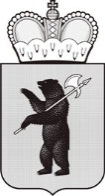 ДЕПАРТАМЕНТ ОБРАЗОВАНИЯЯРОСЛАВСКОЙ ОБЛАСТИСоветская ул., д. . Ярославль, 150000Телефон (4852) 40-18-95Факс (4852) 72-83-81e-mail: dobr@region.adm.yar.ruhttp://yarregion.ru/depts/dobrОКПО 00097608, ОГРН 1027600681195,ИНН / КПП 7604037302 / 760401001__________________№______________На №     2719-13-10     от     03.04.2019     Руководителям органов местного самоуправления, осуществляющих управление в сфере образованияРуководителям государственных профессиональных образовательных организацийРуководителям государственных образовательных организаций для детей – сирот и детей, оставшихся без попечения родителей